ANNEXE 2 – Pièce jointe 1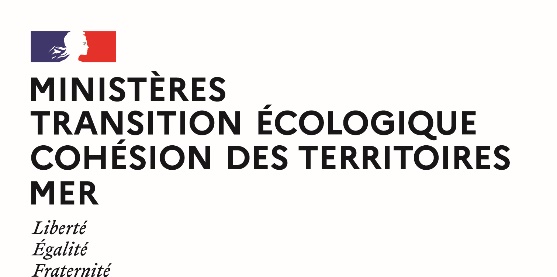 COMPTE-RENDUDE L’ENTRETIEN PROFESSIONNEL ADMINISTRATEUR CIVILréalisé le :au titre de l'année 2021entre l'agent :Civilité – Prénom – Nom :Date de naissance :Grade dans le corps des administrateurs civils : Echelon :Corps/cadre d’emplois et grade d’origine, le cas échéant : Nommé sur un emploi fonctionnel :Direction/Service/Bureau :et son supérieur hiérarchique direct : Civilité – Prénom – Nom :Corps – Grade : - Poste occupé : Depuis le :Description du poste et des fonctions exercées :Date de prise des fonctions : Groupe de fonctions (RIFSEEP) :Environnement hiérarchique et effectifs encadrés :Contraintes et difficultés particulières du poste :Commentaires éventuels de l’agent :Renvoi à un document annexe (lettre de mission ou d’objectifs) : ☐ oui	☐ nonContexte de l’année écoulée (organisation et fonctionnement du service) :Bilan et réalisation des objectifs de l’année écoulée :Autres dossiers ou travaux sur lesquels l’agent s’est investi en cours d’année :Renvoi à un document annexe (lettre de mission ou d’objectifs) : ☐ oui	☐ nonContexte prévisible de l’année à venir (organisation et fonctionnement du service) :Objectifs assignés à l’agent :CONNAISSANCES ET COMPETENCES DETENUES REQUISES SUR LE POSTE ACTUELLEMENT OCCUPE (A REMPLIR PAR L’EVALUATEUR)* Au total, le nombre de croix figurant dans la colonne « exceptionnelle » de ces 3 tableaux ne doit pas dépasser 5. Chaque croix « exceptionnelle » doit être motivée dans la colonne «observations».EVALUATION DE L’ACTION DANS LE DOMAINE DE L’EGALITE PROFESSIONNELLE EN MATIERE D’ENCADREMENTCOMPETENCES DETENUES NON REQUISES SUR LE POSTE ACTUELLEMENT OCCUPE (A REMPLIR PAR L’AGENT)11 L’identification de ces compétences pourra s’appuyer sur celles recensées par le dictionnaire interministériel des compétences des métiers de l’Etat.Carrière (projet professionnel…) :Mobilité (souhait de mobilité statutaire, fonctionnelle et/ou géographique) :L’agent souhaite-il bénéficier d’un entretien avec un conseiller mobilité – carrière ?oui	☐ nonAptitude à exercer des fonctions de niveau supérieuroui	☐ nonObservations éventuelles du supérieur hiérarchique direct sur ces perspectives d’évolution professionnelle :Commentaires éventuels de l’agent :Renvoi à un document annexe : ☐ oui	☐ nonFormations suivies en 2020 et 2021 :Recueil des besoins de formation pour 2022 et 2023 :Appréciation générale sur la valeur professionnelle et la manière de servir de l’agent :Perspectives d’avancement au grade supérieur des agents justifiant de plus de trois ans d’ancienneté dans le dernier échelon de leur grade :Observations éventuelles de l’agent :Visa et observations éventuelles de l’autorité hiérarchique (N+2) :Signature de l'agent :La signature de l’agent vaut notification du présent document (et non approbation de son contenu).Destinataire : dossier individuel de l’agent.Copies : agent, supérieur hiérarchique direct et chef de service.RECOURS EVENTUELS DE L’AGENT :L’agent peut saisir l’autorité hiérarchique d’une demande de révision de tout ou partie du compte- rendu de l’entretien professionnel, dans un délai de 15 jours francs à compter de la date de notification du présent document.L’autorité hiérarchique dispose d’un délai de 15 jours francs à compter de la date de réception de la demande de révision pour notifier sa réponse. L’exercice de ce recours est un préalable obligatoire à la saisine de la CAP compétente, qui doit avoir lieu dans le délai d’un mois à compter de la date de notification de la réponse formulée par l’autorité hiérarchique dans le cadre du recours.L’agent dispose également des voies et délais de recours de droit commun pour contester le compte- rendu de son entretien professionnel.Oui	NonNombre de sous- directions et bureaux dans la directionNombre de cadres A encadrésNombre total d’agents encadrésPrésence d’un (ou d’) adjoint(s)Observations particulièresFaiblesMoyennesFortesTrès fortesNon pertinentExpliciterBesoin d’accompagnement des agents aux missions de la structureRelations avec des partenaires extérieursTâches de gestion lourdesDélais impératifsAutresObjectifs d’ordre collectifRéalisationCommentairesAtteintPartiellement atteintNon atteintDevenu sans objetAtteintPartiellement atteintNon atteintDevenu sans objetObjectifs d’ordre individuelRéalisationCommentairesAtteintPartiellement atteintNon atteintDevenu sans objetAtteintPartiellement atteintNon atteintDevenu sans objetObjectifs d’ordre collectifEchéancesIndicateursObservations éventuellesObjectifs d’ordre individuelEchéancesIndicateursObservations éventuellesCONNAISSANCES PROFESSION-NELLES REQUISES SUR LE POSTEexception- nelle*forteassez forteà développernon pertinentobservationsJuridiquesBudgétaires et financièresRessources humainesInternationales et européennesTechniques (préciser)Autres connaissances éventuellement démontrées par l’agentAutres connaissances éventuellement démontrées par l’agentAutres connaissances éventuellement démontrées par l’agentAutres connaissances éventuellement démontrées par l’agentAutres connaissances éventuellement démontrées par l’agentAutres connaissances éventuellement démontrées par l’agentAutres connaissances éventuellement démontrées par l’agentCOMPETENCES PROFESSIONNELLESexception- nelle*forteassez forteà développernon pertinentobservationsCapacité de synthèseAptitude à communiquerRéactivité et respect des délaisAutonomie et sens de l’organisationCapacité d’adaptationCapacité à conseiller et à apporter les éléments d’aide à la décisionAptitude au travail en équipeCapacité à travailler avec des partenairesAptitude à évaluer les situationsAptitude à la négociationCréativité et sens de l’initiativeSens de l’intérêt généralAutres compétences éventuellement démontrées par l’agentAutres compétences éventuellement démontrées par l’agentAutres compétences éventuellement démontrées par l’agentAutres compétences éventuellement démontrées par l’agentAutres compétences éventuellement démontrées par l’agentAutres compétences éventuellement démontrées par l’agentAutres compétences éventuellement démontrées par l’agentCOMPETENCES PROFESSIONNELLES EXCLUSIVEMENT MANAGERIALESexception- nelle*forteassez forteà développernon pertinentobservationsCapacité à encadrer et déléguerCapacité à piloter et à assurer le suivi des dossiersAptitude à développer et à valoriser les compétences des collaborateursAptitude à la prise de décision, le cas échéant en situation complexeAutres compétences éventuellement démontrées par l’agentAutres compétences éventuellement démontrées par l’agentAutres compétences éventuellement démontrées par l’agentAutres compétences éventuellement démontrées par l’agentAutres compétences éventuellement démontrées par l’agentAutres compétences éventuellement démontrées par l’agentAutres compétences éventuellement démontrées par l’agentACTIONS EVALUEES DANS LE DOMAINE DE L’EGALITE PROFESSIONNELLERéaliséeÀ développerÀ mettre en œuvreNon pertinentobservationsMixité des équipesPrévention des discriminations, notamment en matière de primesPrise en compte de l’articulation des temps de viePrévention et lutte contre les violences sexuelles et sexistesCOMPETENCES DETENUES NON REQUISES SUR LE POSTE ACTUELLEMENT OCCUPE (A REMPLIR PAR L’AGENT)exception- nelleforteassez forteà développernon pertinentobservationsAnnéeIntitulé de la formationDuréeCommentaires (appréciation, bilan, suites)FORMATION ÉGALITÉ PROFESSIONNELLEFormation(s) suivie(s) au cours de l'année : Oui ☐Non ☐FORMATIONS A ENVISAGERFORMATIONS A ENVISAGERTypes d’actions de formationTypes d’actions de formationTypes d’actions de formationFORMATIONS A ENVISAGERFORMATIONS A ENVISAGERActions non éligibles au CPFActions éligibles au CPF Préciser CPF/hors CPF (à la demande de l’agent)Actions éligibles au CPF Préciser CPF/hors CPF (à la demande de l’agent)PrioritéIntitulé de la formationAdaptation immédiate au poste de travail (T1)Evolution prévisible du métier (T2)Développement ou acquisition de nouvelles compétences s’inscrivant dans un projet professionnel (T3)Proposition d’évolution du montant indemnitaire lié à l’engagement professionnel et à la manière de servirProposition d’évolution du montant indemnitaire lié à l’engagement professionnel et à la manière de servirProposition d’évolution du montant indemnitaire lié à l’engagement professionnel et à la manière de servirAugmentation ☐Maintien ☐Diminution ☐Proposition d’inscription au prochain tableau d’avancement de grade (ou à l’échelon spécial du grade d’administrateur général)Proposition d’inscription au prochain tableau d’avancement de grade (ou à l’échelon spécial du grade d’administrateur général)Proposition d’inscription au prochain tableau d’avancement de grade (ou à l’échelon spécial du grade d’administrateur général)Oui ☐Non ☐Sans objet ☐